L’impératif 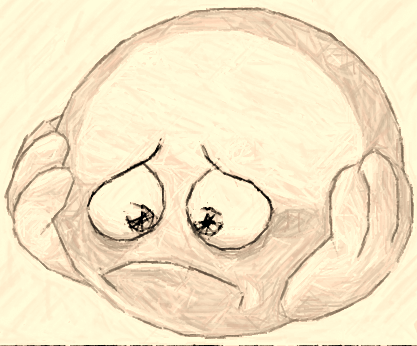 ExercicesΑφού δείτε προσεκτικά την παρουσίαση με το σχηματισμό της Προστακτικής και είστε βέβαιοι/ες ότι τα θυμηθήκατε όλα δοκιμάστε να κάνετε τις ασκήσεις για να το επαληθεύσετε!   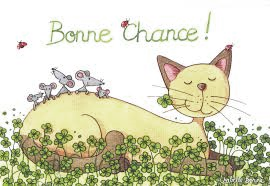 → Transformez- les phrases à la 2ème personne du singulier. Sur une feuille, écrivez  simplement le verbe transformé. Μεταφέρετε τα ρήματα (γράψτε μόνο αυτά δίπλα ή σ’ ένα χαρτί) στο 2ο πρόσωπο του ενικού της προστακτικής.Arrosez les plantes pendant mon absence.Rangeons nos affaires.Écoutons attentivement ses paroles.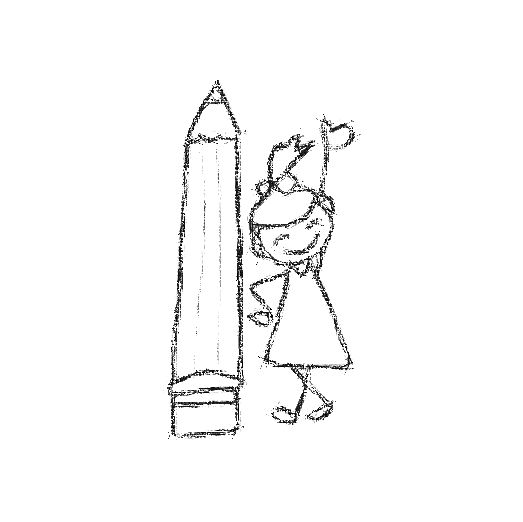 Commençons le plus vite possible. Accrochez cette affiche au mur.Dépêchez-vous ! Le train va partir !   Appelons le médecin.Ne grignote pas entre les repas.Effaciez le tableauLève-toi et va arroser les plantes.→ Entourez la bonne réponse! 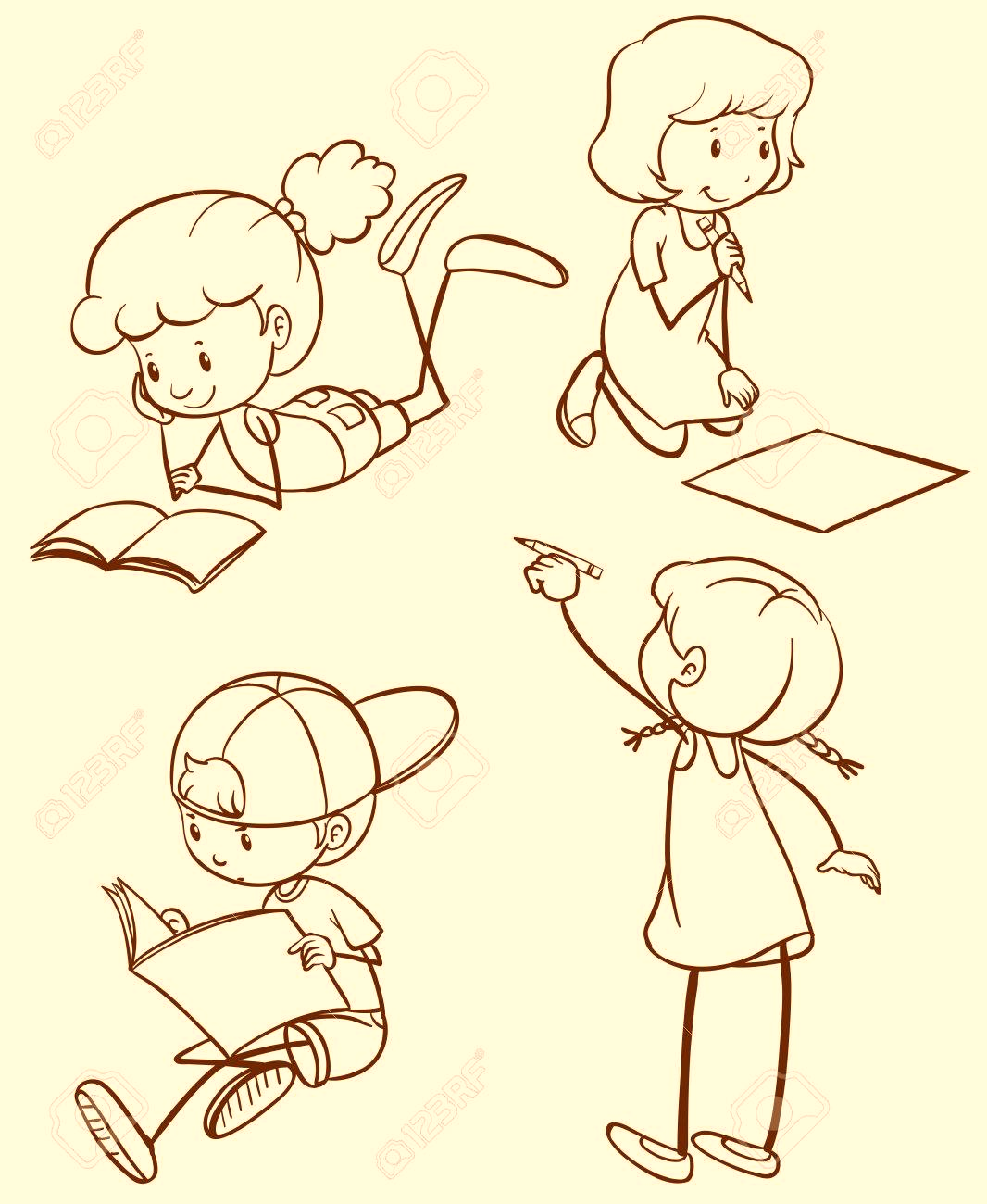 Κυκλώστε τη σωστή απάντηση 1. (Va –allons –allez) chez ton copain !2. (Ecoute –écoutons –écoutez) vos parents!3. (Ouvres –ouvre –ouvrez) ton cahier!4. Si tu vas chez ton copain, n’ (oublies-oublie-oubliez) pas de prendre ton téléphone !5. Si tu (aies –avez –as) faim, (mange –manges –mangez)! 6. Si vous voulez réussir, (fais –faisons –faites) des exercices!→ Mettez les verbes à l’impératif Βάλτε τα ρήματα στην προστακτική. - Les enfants, ______________ (prendre) vos livres et  (lire) la page 25.-Jean, _______________ (arrêter) de parler.-Ne  ___________ (monter) pas sur le mur.- Tous ensemble maintenant __________________ (expliquer) les mots inconnus.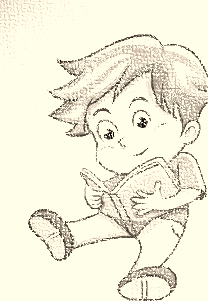 -Ne ________________ (jouer) pas au ballon devant les fenêtres.-Toi, ne  ________________ (aller) pas dans la rue.- _______________ (être) toujours attentifs.-Ne _______________  (se lever) si tard. _____________ (se lever) avant 9 heures et _____________  (faire) de la gymnastique.